Unit Planning ElementsUnit Details (Session 1)Goals (Session 1)SAMR Level (Session 2)TPACK Balance (Session 2)Tools (Session 3)Design Cycle Stages (Session 5)Assessment (Session 5)Unit Planning ElementsUnit Details (Session 1)Goals (Session 1)SAMR Level (Session 2)TPACK Balance (Session 2)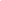 Tools (Session 3)Design Cycle Stages (Session 5)Assessment (Session 5)Team MembersTitle of UnitGrade levelSubject AreaAt the end of this unit, I would like my students to know:At the end of this unit, I would like my students to be able to:LevelWhy do you think it fits?SubstitutionAugmentationModificationRedefinitionTool or WebsiteHow and why will you use this too? How does it support or enhance the learning goals for your students?StageLearning ExperiencesAssessmentInquiring & AnalyzingDeveloping IdeasCreating the SolutionEvaluatingElements AssessedLevel 1Level 2Level 3Content